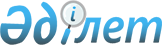 Об утверждении Правил о порядке отзыва решения о государственной регистрации лекарственного средства в Республике Казахстан
					
			Утративший силу
			
			
		
					Приказ Министра здравоохранения Республики Казахстан от 25 марта 2004 года № 278. Зарегистрирован в Министерстве юстиции Республики Казахстан
22 апреля 2004 года № 2814. Утратил силу приказом Министра здравоохранения Республики Казахстан от 29 апреля 2010 года № 310

      Сноска. Утратил силу приказом Министра здравоохранения РК от 29.04.2010 № 310.      В соответствии с Законами Республики Казахстан " О лекарственных средствах ", " О системе здравоохранения " и в целях создания условий, обеспечивающих укрепление и охрану здоровья граждан, совершенствования лекарственного обеспечения, приказываю: 

      1. Утвердить прилагаемые Правила о порядке отзыва решения о государственной регистрации лекарственного средства в Республике Казахстан. 

      2. Контроль за исполнением настоящего приказа возложить на вице-министра здравоохранения Айдарханова А.Т. 

      3. Настоящий приказ вступает в силу с момента государственной регистрации в Министерстве юстиции Республики Казахстан.       Министр             



  Утвержден                

приказом Министра здравоохранения    

Республики Казахстан           

25 марта 2004 года N 278         

"Об утверждении Правил о порядке    

отзыва решения о государственной    

регистрации лекарственного средства  

в Республике Казахстан"         Правила 

о порядке отзыва решения о государственной регистрации 

лекарственного средства в Республике Казахстан  

1. Общие положения 

      1. Настоящие Правила определяют порядок отзыва решения о государственной регистрации лекарственного средства в Республике Казахстан. 



      2. Отзыв решения о государственной регистрации лекарственного средства осуществляет государственный орган в сфере обращения лекарственных средств (далее - государственный орган). 



      3. Лекарственное средство, в отношении которого принято решение об отзыве государственной регистрации, подлежит запрету на реализацию и медицинскому применению и отзыву лекарственного средства из обращения. 



      4. Информация об отзыве решения о государственной регистрации лекарственного средства размещается в специализированных печатных изданиях, предназначенных для медицинских и фармацевтических работников.  

      2. Порядок отзыва решения о государственной регистрации 

лекарственного средства 

      5. Отзыв решения о государственной регистрации лекарственного средства, осуществляется в случаях выявления побочных действий лекарственных средств, опасных для здоровья человека, не указанных в нормативных документах на них и связанных: 

      1) с недостаточной терапевтической эффективностью лекарственного средства в сравнении с заявленной в регистрационных документах; 

      2) с подтверждением органа по сертификации о несоответствии характеристики, качественного и количественного состава лекарственного средства их образцам и показателям нормативной документации заявленных в регистрационной документации; 

      3) с неустранением замечаний в срок, установленный государственным органом при проведении повторного инспектирования производства или проведения аналитической экспертизы, в следующих случаях: 

      фактов нарушения технологического регламента, требований нормативной документации, применения субстанции, не заявленной в регистрационных документах, или отсутствия контроля качества субстанции, промежуточных продуктов и готового лекарственного средства в объемах, заявленных в регистрационном досье, выявленных по результатам инспекционного контроля производства лекарственного средства; 

      недостаточности научно-технического уровня технологии производства и контроля качества лекарственного средства или медицинского изделия для гарантии качества, а также при не своевременном внесении владельцем регистрационного удостоверения на лекарственное средство (далее - заявитель) соответствующих изменений в течение шести месяцев со дня опубликования новых требований. 



      6. В случае выявления основания, указанного в подпункте 1) пункта 5 государственный орган выносит решение о проведении дополнительных исследований, экспертизы документов и материалов и в течение трех суток письменно извещает об этом заявителя и организацию, определяемую уполномоченным органом, которая проводит экспертизу лекарственного средства и не принимает непосредственного участия в разработке и производстве лекарственного средства (далее - экспертный орган).



      7. Заявитель должен обеспечить извещение субъектов в сфере обращения лекарственных средств (далее - субъекты), имеющих в наличии лекарственное средство, в отношении которого государственным органом принято решение о проведении дополнительных исследований, экспертизы документов и материалов и приостановлении его реализации. А также, подать в государственный орган отчет о количестве лекарственного средства, реализованного заявителем, в отношение которого принято решение о проведении дополнительных исследований, экспертизы документов и материалов, согласно приложению 1 к настоящим Правилам. 



      8. Лекарственное средство, относительно которого принято решение о проведении дополнительной и аналитической экспертизы, должно храниться отдельно от других лекарственных средств с надписью "Запрещено к реализации до выяснения обстоятельств". 



      9. На основании решения государственного органа экспертный орган проводит дополнительные исследования, экспертизу документов и материалов в порядке, предусмотренном при государственной регистрации лекарственных средств, и предоставляет в государственный орган заключение по результатам проведенных дополнительных исследований. Стоимость проведенных экспертных работ оплачивается заявителем. 

      В случае отрицательной экспертизы экспертный орган представляет рекомендацию об отзыве решения о государственной регистрации лекарственного средства. 

      На основании заключения и рекомендации экспертного органа государственный орган издает приказ об отзыве решения о государственной регистрации лекарственного средства. 



      10. В случаях, предусмотренных подпунктами 2), 3) пункта 5 государственный орган издает приказ об отзыве решения о государственной регистрации лекарственного средства, и в течение трех суток письменно извещает об этом заявителя и территориальные подразделения государственного органа (далее - территориальные подразделения). 



      11. Заявитель должен обеспечить извещение субъектов, имеющих в наличии лекарственное средство, в отношении которого был издан приказ об отзыве решения о государственной регистрации лекарственного средства. Подать в течение месяца с момента получения приказа в государственный орган отчет о количестве лекарственного средства, реализованного заявителем, в отношении которого издан приказ об отзыве решения о государственной регистрации лекарственного средства, согласно приложению 2 к настоящим Правилам. 



      12. Субъекты, имеющие в наличии лекарственное средство, в отношении которого принято решение об отзыве государственной регистрации должны прекратить его реализацию и обращение. 

      Все расходы, связанные с выполнением процедуры отзыва и уничтожения лекарственных средств несет заявитель в соответствии с порядком, установленном Правительством Республики Казахстан. 

      При выявлении фактов невыполнения заявителем предписаний по уничтожению лекарственных средств, признанных не пригодными к реализации и употреблению государственный орган принимает меры вплоть до лишения лицензии на право занятия фармацевтической деятельностью. 



      13. О принятых мерах субъект извещает территориальные подразделения государственного органа в сфере обращения лекарственных средств в течение месяца с момента получения извещения об отзыве решения о государственной регистрации лекарственных средств. 



      14. В случае устранения замечаний, предусмотренных подпунктом 3) пункта 5 государственный орган издает приказ о возобновлении обращения лекарственного средства. 



      15. Документы, подтверждающие отзыв из обращения лекарственных средств, хранятся у субъектов, осуществляющих фармацевтическую деятельность. 



      16. Заявитель возмещает ущерб, понесенный субъектами, в результате отзыва и уничтожения лекарственного средства, в отношении которого был издан приказ об отзыве решения о государственной регистрации лекарственного средства в Республике Казахстан. 

 Приложение 1                           

к Правилам о порядке отзыва                  

решения о государственной регистрации             

лекарственного средства в                    

Республике Казахстан                                      Отчет о количестве лекарственного средства, 

        реализованного заявителем, в отношение которого принято 

            решение о проведении дополнительных исследований, 

                  экспертизы документов и материалов __________________________________________________________________________ 

         наименование владельца регистрационного удостоверения 

  

Дата составления отчета __________________________________________________ 

__________________________________________________________________________ 

 Наименование   |        Сведения о поставке            | Количество 

 и юридический  |---------------------------------------| лекарственного 

 адрес объектов,|Поставщик | Дата и N |Количество|Cерия | средства, 

 которым было   |          | документа|          |      | имеющегося на 

 отпущено       |          |          |          |      | объекте 

 лекарственное  |          |          |          |      | 

 средство       |          |          |          |      | 

-------------------------------------------------------------------------- 

       1        |    2     |    3     |    4     |   5  |       6 

-------------------------------------------------------------------------- 

  Итого              х          х                    х 

__________________________________________________________________________   

Руководитель __________________     ____________________ 

                 Ф.И.О.                     подпись 

  Место печати 

 Приложение 2                           

к Правилам о порядке отзыва                  

решения о государственной регистрации             

лекарственного средства в                    

Республике Казахстан                        Отчет о количестве лекарственного средства, 

реализованного заявителем, в отношение которого издан приказ 

об отзыве решения о государственной регистрации 

лекарственного средства и изъятия из обращения __________________________________________________________________________ 

         наименование владельца регистрационного удостоверения 

  

Дата составления отчета __________________________________________________ 

__________________________________________________________________________ 

 Наименование   |        Сведения о поставке            | Количество 

 и юридический  |---------------------------------------| лекарственного 

 адрес объектов,|Поставщик | Дата и N |Количество|Cерия | средства, 

 которым было   |          | документа|          |      | имеющегося на 

 отпущено       |          |          |          |      | объекте 

 лекарственное  |          |          |          |      | 

 средство       |          |          |          |      | 

-------------------------------------------------------------------------- 

       1        |    2     |    3     |    4     |   5  |       6 

-------------------------------------------------------------------------- 

  Итого              х          х                    х 

__________________________________________________________________________   

Руководитель __________________     ____________________ 

                 Ф.И.О.                     подпись Место печати 
					© 2012. РГП на ПХВ «Институт законодательства и правовой информации Республики Казахстан» Министерства юстиции Республики Казахстан
				